Чем заняться в непогоду?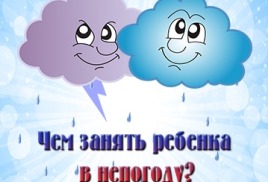 Чем заняться в непогоду?Осень пришла с холодом и дождями, а еще хочется солнышка и тепла. Думаю, в этот период у многих мам возникает вопрос: «Чем заняться с ребенком, когда на улице льет дождь и привычная прогулка отменяется?»Первое, чего точно не стоит делать маме, так это сразу приниматься за все несделанныедомашние дела, ведь когда вы на прогулке, то не готовите, не убираете и т.д. Просто постарайтесь перебороть в себе этот соблазн и поиграйте с ребенком. Ни для кого не секрет, что играя ребенок развивает память, внимание, мышление, речь, движения, фантазию, выдержку. Поэтому сегодня давайте поговорим об играх и занятиях, которые помогут вам интересно, активно и весело провести время с ребенком.Игры дома«Солнышко» (от 3 лет)Нарисуйте на бумаге большой солнечный круг. Затем поочередно (один штрих делает ребенок, следующий – мама или папа и т.д.) нужно пририсовать к солнцу как можно больше лучей.«Ежик» (от 3 лет)В парке или лесу насобирайте коротких тонких палочек. Сделайте из пластилина короткую толстую колбаску и воткните в нее собранные палочки – получится ежик.«Я вижу…» (от 3 лет)Вместе рассматривайте книжку с картинками. С первой картинки начинается игра: «Я вижу что-то. Оно зеленое! Что это?» Когда это что-то будет найдено, поменяйтесь ролями.«Домино» (от 4 лет)Если костяшки домино установить на короткое ребро одну за другой и прикоснуться к последней в ряду, то все костяшки попадают. Или построить из них как можно более высокую башню.«Радуга в бутылке» (от 4 лет)Предложите малышу изготовить оригинальную поделку «Радуга в бутылке» из цветных мелков и «песка». Для изготовления вам потребуется:мелкая соль,разноцветные мелкии стеклянный сосуд с крышкой.Натрите мел определенного цвета на терку и смешайте его с солью. Аккуратно пересыпьте получившийся цветной «песок» (соль) в стеклянный сосуд с помощью воронки. Возьмите мелок другого цвета и повторите эту процедуру.Заполните емкость полностью слоями «песка» разного цвета. Чтобы поделка смотрелась интересней, пересыпайте песок в емкость под углом, поворачивая сосуд. Закрутите крышку. Поделка готова!«Гипсики» (от 3 лет)Интересной забавой могут стать «гипсики». Все, что нужно, – это размешать гипс (алебастр) с водой до консистенции жидкой сметаны и вылить в формочки (силиконовые, для песочницы, пластиковые упаковки от мелких игрушек и т.п.), оставить на 1–2 часа, чтобы они подсохли, и вытянуть. Дать им окончательно высохнуть в течение суток и потом раскрасить красками.«Копирка» (от 5 лет)Можно положить под бумагу разные монеты или сухие осенние листья, закрасить карандашом, и они «проявятся». Затем вырезать бумажные монеты, склеить соответствующие стороны и использовать для игры в магазин, а полученную картину из осенних листьев оформить в раму.Диафильмы (от 3 лет)А помните, в детстве мы все смотрели диафильмы. Как было уютно, прижавшись к маме, сидеть и слушать родной голос, рассказывающий сказку… Попробуйте поискать такой проектор у своих родителей или знакомых, наверняка у кого-то он сохранился вместе с пленками. И вернитесь в мир сказок вместе со своими детьми.Игры с друзьямиИли пригласите к себе маленьких друзей, которые тоже скучают, сидя дома, ведь вместе веселее!«Бильбок»Эта игра развивает ловкость и координацию движений. А все, что для этого нужно:пластиковый стаканчик,веревочкаи маленький предмет (например, конфетка).Сделайте снизу в стаканчике отверстие, проденьте в него веревочку и закрепите ее с помощью узелка. К другому концу веревки привяжите предмет. Теперь постарайтесь забросить предмет в стаканчик. Сколько раз вам это удалось? О! Да вы прирожденный бильбокист!«Лимбо»А как вам такая игра? Называется «Лимбо». Это состязание для ловких и проворных. Играть можно где угодно. Двое участников держат скакалки, подняв их над головой, остальные проходят под ними. Сначала свободно, потому что скакалки находятся высоко, а потом проходить становится все труднее и труднее, ведь скакалки постоянно опускаются, и, в конце концов, под ними приходится проползать. Кто не сможет этого сделать – выходит из игры. Последний оставшийся участник объявляется победителем.«Шаги» (от 5 лет)Правила простые: прячется какой-нибудь предмет от соперника, а тот должен его найти. Называете сопернику количество шагов, которые он должен сделать. Например: «Два шага налево, три шага прямо, один направо. Ищи!» Так он будет двигаться по квартире или по улице, пока не дойдет до нужного места и не найдет предмет. Теперь соперник будет его прятать, а вы – искать.Вот так, играя, общаясь, бегая и прыгая со своими детьми, можно окунуться в мир детства и даже не заметить осеннюю непогоду.  Пальчиковый театр. Можно купить, но интереснее сделать самим - из плотного картона или отрезанных пальчиков от старых перчаток. Нарисуйте или наклейте веселые мордочки и разыграйте с малышом его любимую сказку. Занятие это не только увлекательное, но и весьма полезное - развивается мелкая моторика, фантазия ребенка.  Ваш ребенок уже умеет готовить? Если нет, самое время научиться! Например, испеките блинчики. Даже малыши могут насыпать сахар, налить молоко, посчитать нужно количество яиц. А каким вкусным покажется самостоятельно приготовленное блюдо! Не забудьте поблагодарить маленького помощника.  Оригами. Даже если ваши познания в этом искусстве ограничиваются корабликом и самолетиком, не беда. Вооружившись руководством из Интернета и цветной бумагой, вы очень скоро научитесь создавать маленькие шедевры и даже, возможно, устроите выставку для друзей своего малыша.  Кораблики. Сегодня на улице дождь, а это значит, что будут замечательные лужи, по которым так весело шлепать и пускать кораблики! Для изготовления флотилии подойдут кусочки коры, пенопласт, да любой легкий материал. Если не хватает терпения ждать, пока дождь закончится, пусть кораблики отправятся в первое плавание в ванне.  Оркестр. Большинство детей любят шуметь и греметь. Направьте их неуемную энергию в творческое русло - устройте шумовой оркестр! В ход пойдет металлическая, деревянная и прочная стеклянная посуда, погремушки, свистульки и многое другое. Обратите внимание малыша на то, как звучат разные "инструменты", попробуйте вместе подыграть любимой песенке.